Formulario de experiencia laboralEl presente formulario tiene como objetivo justificar la experiencia en actividades o funciones profesionales relacionadas con las funciones del cargo al que postula (Profesional Universitario del Ámbito de Ciencias del Ilustre Tercer Tribunal Ambiental)Nombre completo:Rut: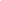 FirmaNºCargo/Función/ActividadFecha desdeFecha hastaJustificación12345